    Parental Support 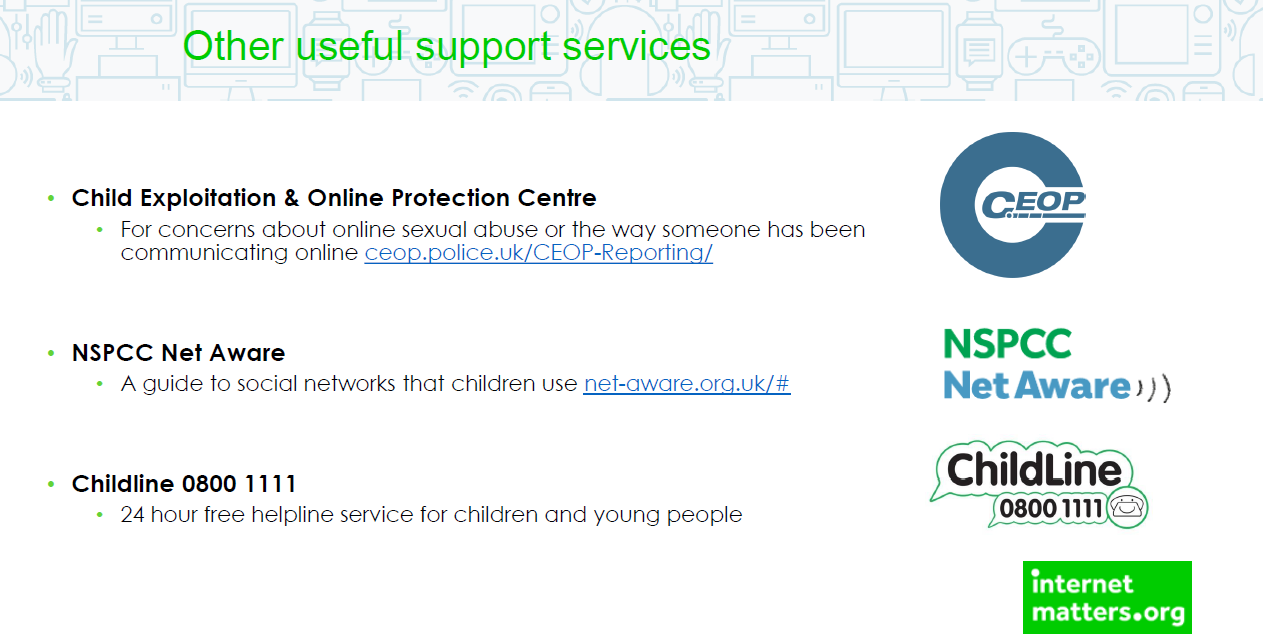 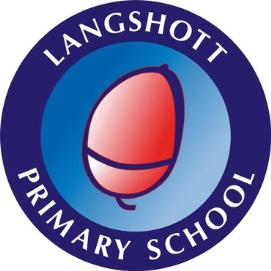 